PROJETO ELÉTRICO EXECUTIVO - CCMESTAÇÃO ELEVATÓRIA DE ESGOTO LOTEAMENTO XXXXXXXXXXXXXXXMEMORIAL DESCRITIVOResponsável Técnico XXXXX XXXXXX XXXXXX XX de XXXXXX de 20XX, Tubarão/SCSumárioINTRODUÇÃOO presente Memorial Descritivo tem por finalidade descrever as características de montagem elétrica do CCM, dos materiais de instalação e da lógica de funcionamento e operação da Estação Elevatória XXXXXXXXXXXXXX.EndereçoEstação Elevatória XXXXXXXXXXXXXXXXXXRua XXXXXXXXXXXXXXXXXXXXXXXXXBairro XXXXXXXXXXXX, Tubarão/SC.Normas TécnicasTodos os equipamentos, materiais e lógicas de operação foram dimensionados e desenvolvidos de acordo com as revisões vigentes das legislações e normas técnicas publicadas pela ABNT, MTE e concessionária local.ABNT NBR 60439 (Conjuntos de manobra e controle de baixa tensão); ABNT NBR 5410 (Instalações Elétricas em Baixa Tensão);ABNT NBR 5419 (Proteção de Estruturas Contra Descargas Atmosféricas);NR 10 (Segurança em Instalações e Serviços em Eletricidade) do MTE;NR 17 (Ergonomia) do MTE;INSTALAÇÕESO CCM deverá ser instalado ao tempo, em passeio público, apoiado em uma base de elevação de, no mínimo, 60cm.A alimentação elétrica do CCM virá diretamente do padrão de entrada de energia, com instalação subterrânea:Eletroduto PEAD Ø1.1/2” , ou conforme os padrões da concessionária local.Cabos de alimentação 3x #XXmm² EPR preto (fases) + #XXmm² EPR azul (neutro) + #XXmm² EPR verde (terra) , ou conforme os padrões da concessionária local.A alimentação elétrica dos CMBs, sensor de nível, chaves-boia, sensores de umidade e temperatura, partirão diretamente do CCM até o poço de sucção e poço de gradeamento, com instalação subterrânea:6x Eletroduto PEAD Ø1.1/2”, para o poço de sucção2x Motobombas1x Sensor de nível1x Chaves-boia1x Sensores umidade e temperatura1x Reserva1x Eletroduto PEAD Ø1.1/2”, para o poço de gradeamento1x Chave-boiaINSTRUMENTAÇÃOOs instrumentos de leitura e medição utilizados nas instalações da EEE devem, obrigatoriamente, possuir características padrões de mercado, possibilitando a leitura por qualquer marca/modelo de CLP.Desta forma é possível que seja feita a manutenção preventiva, corretiva e, por ventura, a substituição destes instrumentos independentemente de marca e modelo, flexibilizando a contingência de peças em estoque.Leitura analógica do nível do efluente (1x no poço de sucção):Sensor de nível ultrassônico com transdutor em PP;Faixa de medição 0,25-10m;Alimentação 12-36VDC;Sinal de saída 4-20mA + Hart®, a 2 fios;Conexão Ø1” BSP;Grau de proteção IP68;Cabo: 2x0,5mm² + malha - Comprimento 20m.      Ref.: Nivelco SPA-570-4.Leitura digital do nível do efluente (4x no poço de sucção e 1x no poço de gradeamento):Chave-boia eletromecânica com corpo em Polipropileno;Capacidade 15A;01 Contato reversível;Grau de proteção IP68;Cabo: 3x1,0mm² - Comprimento 20m. Ref.: MarGirius CB-2020.Leitura digital de umidade e temperatura no enrolamento dos CMB:Proteção térmica até 3 bimetálicos;Proteção de umidade até 3 dieletrodos;Alimentação 90—240VCA;01 Contato normalmente aberto;Display com indicação de operação e falha;Botões de ajuste de sensibilidade;Botão de reset. Ref.: Sulzer ABS CEM.LÓGICA DE FUNCIONAMENTOA lógica de funcionamento da EEE deve permitir a operação das CMB1 e CMB2 tanto no modo automático quanto no modo manual.         Opção 1:	  CMB1 Automático                             CMB2 AutomáticoOpção 2:    CMB1 Manual                              CMB2 ManualOpção 3:	CMB1 AutomáticoCMB2 ManualOpção 4:	CMB1 ManualCMB2 AutomáticoA seleção do modo de operação de cada CMB será através de chaves comutadoras SK1 e SK2 (AUT- 0 -MAN), instaladas na contra-porta do CCM.Comutadora SK1:AUT, a CMB1 está habilitada para funcionar no modo automático.0, a CMB1 não está habilitada para funcionar.MAN, a CMB1 está habilitada para funcionar no modo manual.Comutadora SK2:AUT, a CMB2 está habilitada para funcionar no modo automático.0, a CMB2 não está habilitada para funcionar.MAN, a CMB2 está habilitada para funcionar no modo manual.Pré-operaçãoIndependentemente do modo selecionado, deve-se respeitar as seguintes condições iniciais para que seja habilitada a partida dos CMB:Pânico:A botoeira de emergência não deve estar acionada.Qualidade de energia:O relé de monitoramento não deve indicar falta de fase ou assimetria entre fases.Proteção do CMB:A Central Eletrônica de Monitoramento não deve indicar umidade ou temperatura elevada no enrolamento.O inversor de frequência não deve acusar falhas internas de sobrecorrente, sobretensão, subtensão, etc.O disjuntor-motor deve estar ativo.Deve haver nível suficiente no poço de sucção.Operação em Modo AutomáticoNeste modo, quando os dois CMB estão operando em modo automático, o CLP controla o acionamento e a velocidade dos CMB a partir da leitura do sensor de nível, com o objetivo de manter o nível da EEE estável em um setpoint.Caso o sensor de nível apresente alguma avaria, o CLP controla o acionamento dos CMB a partir do status das chaves-boia, como sistema de proteção e contingência.As descrições a seguir seguem conforme as definições:Sensor de nívelL – Low LevelS – Setpoint LevelH – High LevelHH – High High Level EH – Extra High LevelChave-boiaSL – Switch Low Level SH – Switch High LevelSHH – Switch High High LevelSEH – Switch Extra High Level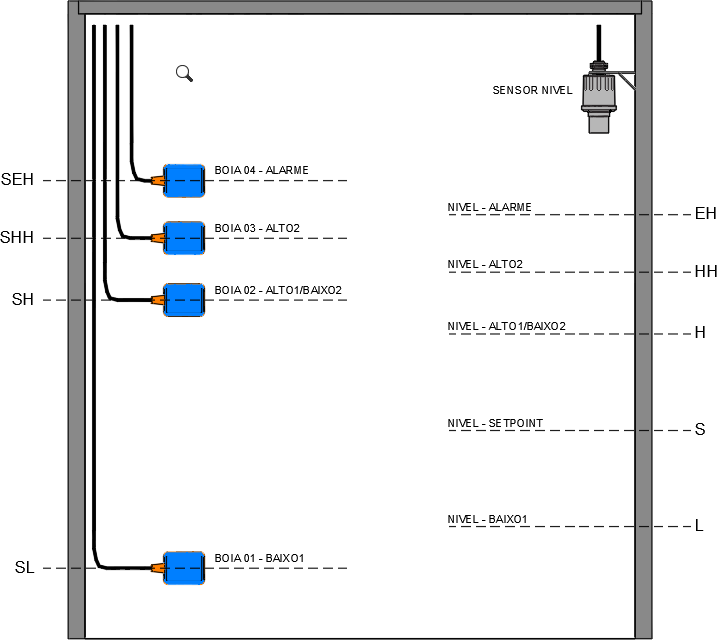 Poço da EEE – instalação dos instrumentos de medição de nívelÀ Partir do Sendor de NívelMétodo principal de operação, o CLP considera o sinal lido pelo sensor de nível para enviar os comandos de acionamento e controle de velocidade dos CMB.Início: A EEE está vazia, com o nível em L, os CMBs desligados e inicia-se a contribuição de efluenteO nível sobe até atingir HO CLP liga CMB1 na frequência mínima pré-definidaO CLP controla a velocidade do CMB1 buscando estabilizar o nível S (PID)Obs.: O PID deverá ser feito diretamente no CLP, que enviará o comando de velocidade para os inversores de frequência através da rede serial RS485.Cenário 1: A vazão de entrada é menor que a vazão de saída e o CMB1 está na frequência mínimaO nível baixa até atingir LCLP desliga o CMB1Cenário 2: A vazão de entrada é maior que a vazão de saída e o CMB1 está na frequência máximaO nível sobe até atingir HHO CLP liga CMB2 na frequência máximaO nível baixa até atingir HO CLP desliga CMB2 e volta a controlar a velocidade do CMB1 buscando o nível SO nível baixa até atingir LCLP desliga o CMB1Se o nível atingir EH: O CLP envia um alarme para o CCO para sinalização remota de extravazão.À Partir das Chaves-BoiaMétodo secundário de operação, em contingência ao sensor de nível, o CLP considera o sinal lido pelas chaves-boia para enviar os comandos de acionamento dos CMB.Início: A EEE está vazia, com o nível em SL, os CMBs desligados e inicia-se a contribuição de efluenteO nível sobe até atingir SHO CLP liga CMB1 em frequência fixa pré-definidaCenário 1: A vazão de entrada é menor que a vazão de saída e o CMB1 está na frequência mínimaO nível baixa até atingir SLCLP desliga o CMB1Cenário 2: A vazão de entrada é maior que a vazão de saída e o CMB1 está na frequência máximaO nível sobe até atingir SHHO CLP liga CMB2 em frequência fixa pré-definidaO nível baixa até atingir SHO CLP desliga CMB2O nível baixa até atingir SLCLP desliga o CMB1Se o nível atingir SEH: O CLP envia um alarme para o CCO para sinalização remota de extravazão.Operação em Modo ManualNeste modo, quando os dois CMB estão operando em modo manual, o controle de acionamento dos CMB é feito por comando elétrico à partir das chaves-boia.As descrições a seguir seguem conforme as definições:Chaves-boiaSL – Switch Low Level	SH – Switch High Level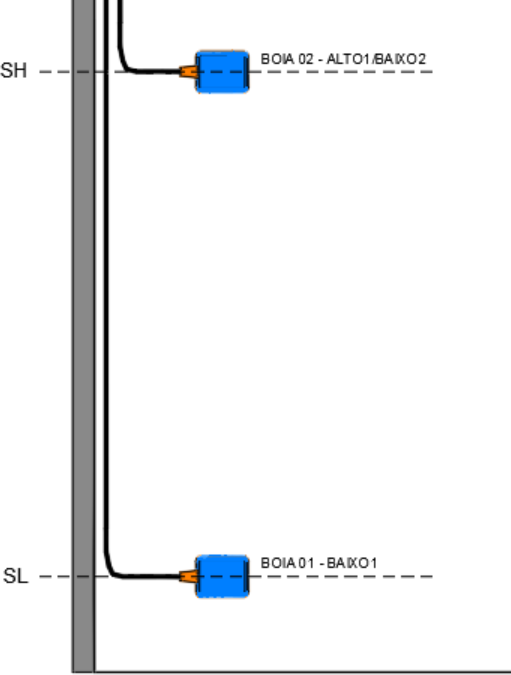 Poço da EEE – instalação dos instrumentos de medição de nívelInício do processo: A EEE está vazia, com o nível em SL, e os CMBs desligados.Inicia-se a contribuição de material e o nível da EEE começa a subir:O nível sobe até atingir SHO conjunto de relés liga o CMB1 e o CMB2 em frequência fixa pré-definidaO nível baixa até atingir SLO conjunto de relés desliga do CMB1 e o CMB2Se o nível atingir SEH: O CLP envia um alarme para o CCO para sinalização remota de extravazão.Operação em Modo MistoNeste modo, quando o CMB1 está operando em modo automático e o CMB2 está operando em modo manual, o CLP controla o acionamento e a velocidade do CMB1 a partir da leitura do sensor de nível (utilizando as chaves-boia como sistema de contingência) e o controle de acionamento dos CMB2 é feito por comando elétrico à partir das chaves-boia.Início: A EEE está vazia, com o nível em L, os CMBs desligados e inicia-se a contribuição de efluenteO nível sobe até atingir HO CLP liga CMB1 na frequência mínima pré-definidaO CLP controla a velocidade do CMB1 buscando estabilizar o nível SCenário 1: A vazão de entrada é menor que a vazão de saída e o CMB1 está na frequência mínimaO nível baixa até atingir LCLP desliga o CMB1Cenário 2: A vazão de entrada é maior que a vazão de saída e o CMB1 está na frequência máximaO nível sobe até atingir SHO conjunto de relés liga CMB2 em frequência fixa pré-definidaO nível baixa até atingir LCLP desliga o CMB1O nível baixa até atingir SLO conjunto de relés desliga o CMB2Se o nível atingir EH: O CLP envia um alarme para o CCO para sinalização remota de extravazão.Caso o sensor de nível apresente alguma avaria, o CLP considera o sinal lido pelas chaves-boia para enviar os comandos de acionamento e controle de velocidade dos CMB1.Esta lógica deve funcionar igualmente caso o CMB1 esteja operando em modo manual e o CMB2 em modo automático.Lógicas complementaresEm paralelo com as lógicas de operação padrão, o CLP executa as seguintes rotinas complementares:Rodízio de bombasSempre que a EEE estiver em modo automático, haverá uma alternância de funcionamento dos CMBs por horas de funcionamento que será ajustado por uma tag no supervisório.Exemplo:Sempre que a EEE estiver em modo automático, caso o CMB principal esteja em modo de falha, o CLP iniciará o processo utilizando o CMB secundário.Exemplo:COMUNICAÇÃOSupervisórioA comunicação entre o CLP e o Sistema Supervisório Lite SCADA no CCO da Tubarão Saneamento será via GPRS, utilizando protocolo ModBus RTU.EscravosA comunicação entre o CLP e os Inversores de Frequência é via rede serial RS485, utilizando o protocolo ModBus RTU.A interface entre os equipamentos é através da régua de bornes XCOM:Borne 1: B+Borne 2: A-Borne 3: Ref/ShieldTELEMETRIAMonitoramentoAs seguintes informação são monitoradas pelo CLP:AlarmesOs seguintes alarmes devem ser configurados no Sistema Supervisório Lite SCADA:Local sem energiaQuando o relé de supervisão identificar alguma inconsistência no fornecimento de energia elétrica (falta de fase ou assimetria entre fases).Botão de emergência acionadoQuando a botoeira de emergência for acionada.Porta do CCM abertaQuando a chave fim-de-curso identificar que a contra-porta do CCM está aberta.Sensor de nível danificadoQuando o valor lido pelo sensor de nível for abaixo de 4mA, acima de 20mA ou estiver travado em valor fixo por mais de 30min.Nível da EEE críticoQuando o valor lido pelo sensor de nível for acima do valor estipulado como crítico.Gradeamento obstruídoQuando a chave boia do poço de gradeamento indicar nível alto e o sensor de nível do poço da EEE indicar nível baixo.Inversor 1 em falhaQuando o inversor de frequência 01 acusar falhas relacionadas ao circuito de alimentação do CMB 01 (sobre corrente, sub tensão, etc).Inversor 2 em falhaQuando o inversor de frequência 02 acusar falhas relacionadas ao circuito de alimentação do CMB 02 (sobre corrente, sub tensão, etc).CEM1 em falhaQuando a Central Eletrônica de monitoramento 01 indicar umidade ou temperatura elevada no enrolamento do CMB 01.CEM2 em falhaQuando a Central Eletrônica de monitoramento 02 indicar umidade ou temperatura elevada no enrolamento do CMB 02.EQUIPAMENTOSDescrição das características técnicas dos equipamentos que fazem parte da montagem eletromecânica do CCM.Chave De Transferência De EnergiaChave comutadora para transferência da referência de entrada de energia entre a concessionária e o gerador à diesel.03 posições (I – 0 – II)Comutação sob cargaTetrapolar (3 fases + neutro)Capacidade de condução 63AFixação na placa de montagemManopla de acionamento rotativo externo02 contatos NADisjuntor de AlimentaçãoDisjuntores termomagnéticos para alimentação e proteção dos circuitos de força.Minidisjuntor para trilho DINTripolar/MonopolarCurva CIk 3kAIn de acordo com o circuitoDPSDispositivo de proteção contra surtos na entrada de energia.MonopolarClasse IIIn 20kAImax 45kAUc 275VUp <1,5kVFrequência 60HzSinalização localRelé de SupervisãoRelé de monitoramento de fase.Função falta de faseFunção assimetria entre fasesEntrada 220/380V02 contato NAFInversor De FrequênciaDrive proteção e controle de velocidade dos CMB.Danfoss VLT HVAC FC202TrifásicoFiltro RFI internoUn 380V - In XAX,X kW – X CVIHM instalação externaFonte DCFonte de alimentação dos componentes de comando e automação.Siemens SITOP PSU100LEntrada 120/230VacSaída 24VdcCapacidade 5ANobreakNobreak para contingência de energia dos componentes de telemetria por até 40min sem fornecimento da concessionária.Entrada bivoltSaída 220VFrequência 60HzFP 0,5Potência 700VA4 tomadasCLPControlador lógico programável responsável pela automação dos CMB.Siemens S71200CPU 1212C DC/DC/DC - 8DI/6DO/2AIMódulo SM1221 – 8DIMódulo CB1241 – RS485Módulo modem Ethernet ABS telemetriaBombasUtilizar da marca Sulzer ou Scheneider Conversor sinal analógicoConversor de sinal analógico para leitura dos instrumentos de campo.Alimentação 24VdcEntrada 4-20mASaída 0-10VIsolamento galvânicoVentilação naturalSistemas de passagem de ar natural com grelha com filtro (porta interna) e venezianas (porta externa).Ventilação forçadaSistema de ventilação mecânica para refrigeração forçada do interior do painel.ExaustorFluxo de ventilação 85m³/h (mínimo)Alimentação 220VIP54Com grelha e filtroIluminação internaIluminação interna acionada pela abertura da porta.LED 3WTubularAlimentação 24VChave fim-de-cursoMicroswitch para acionamento do sistema de ventilação e ventilação.Rolete superior01 contato NA01 contato NFTermostatoTermostato mecânico para acionamento do sistema de ventilação.Alimentação 220VFaixa de ajuste 0 à 60°CBimetálico mecânico01 contato NATomada De GeradorTomada industrial externa para conexão com gerador de energia.Tetrapolar 3F+N380V/63ASobreporIP67Tomadas De ManutençãoTomadas industriais externas para uso de ferramentas de manutenção.MonofásicaTripolar F+N+PE220V/16AEmbutirIP44TrifásicaTetrapolar 3F+PE380V/32AEmbutirIP44Tomadas De ServiçoTomadas internas para uso de ferramentas de serviço.Tripolar F+N+PE220V/10ATrilho DINComando e sinalizaçãoComponentes que compõem o conjunto de comando e sinalização local.Sinaleiros 22mm LED 24V-  Vermelho indicação CMB ligado- Laranja indicação de inversor em falhaBotoeiras 22mm pulsadas- Amarelo reset de falha do inversorBotoeiras 22mm cogumelo- Vermelho indicação de emergência- Sistema gira-solta- Disco de sinalização amarelo com os dizeres “EMERGENCIA”Chaves seletoras 22mm- 3 posições (I – 0 – II)Adesivo 130x130mm- Amarelo com sinal gráfico de equipamento energizadoHorímetroTotalizador de horas de funcionamento dos CMB.Display digital LCD 7 dígitosAcionamento por tensãoAlimentação 24VReset frontalInstalação em portaQuadro de ComandoQuadro de comando para aplicação em ambiente externo.Dimensões 1300x800x500mm (AxLxP)Base soleira 100x800x500mm (AxLxP)Teto de proteção inclinadoPorta interna com 02 fechos fendaPorta externa com 02 dispositivo para cadeado 40mmVenezianas frontaisFundo com flangeEstrutura metálica com chaparia #1,90mmTratamento anticorrosivoPintura Epoxi RAL 7035OutrosCabo de comunicação UTP Cat6 RJ45Cabo de comunicação RS485 Profibus-DP 2x22AWG shieldedCabos de condução elétrica flexível PVC 750V (seção conforme corrente de projeto)Conexões dos cabos elétricos com terminal ilhós ou tubularIdentificação de todos os equipamentos, bornes, régua de bornes e cabosCabos acondicionados em canaletas de PVC auto extinguívelComponentes fixados em trilho DIN de aço inox 35mmAterramento do quadro, placa de montagem, porta e demais elementos metálicosPorta documentos com diagrama elétrico impressoRégua de bornes para conexão dos elementos externos1.Atingir o tempo de funcionamento de 8 horas2.Se no ciclo de funcionamento anterior o CMB1 trabalhou como o principal e o CMB23.trabalhou como secundário, inverte-se as definiçõesO CLP inicia o processo utilizando o CMB2 como principal e o CMB1 como secundárioOU1.Atingir o tempo de funcionamento de 10 horas2.Se no ciclo de funcionamento anterior o CMB2 trabalhou como o principal e o CMB13.trabalhou como secundário, inverte-se as definiçõesO CLP inicia o processo utilizando o CMB1 como principal e o CMB2 como secundário4.5.2.   Contingência de bombas4.O nível sobe até atingir H5.A lógica de rodízio define que o CMB1 é o principal, porém o inversor de frequência 1 estáem modo de falha6.O CLP inicia o processo utilizando o CMB2Ou1.O nível sobe até atingir H2.A lógica de rodízio define que o CMB2 é o principal, porém o inversor de frequencia 2 estáem modo de falha3.O CLP inicia o processo utilizando o CMB1STATUSSeleção rede – Monitora se a chave comutadora está na posição de alimentaçãopela rede da concessionáriaSeleção gerador – Monitora se a chave comutadora está na posição dealimentação pelo geradorRelé de fase – Monitora se a qualidade da energia entregue pela fonte de alimentação está dentro dos padrõesEmergência – Monitora se a botoeira de emergência está acionadaArrombamento – Monitora se o painel está com a porta abertaBoia 1 – Monitora se o nível da EEE está acima da boia SLBoia 2 – Monitora se o nível da EEE está acima da boia SHBoia 3 – Monitora se o nível da EEE está acima da boia SHHBoia alarme – Monitora se o nível da EEE está acima da boia SEHBoia grade – Monitora se o nível da caixa de gradeamento está acima da boia SGAutomático CMB1 – Monitora se a CMB1 está em modo automáticoManual CMB1 – Monitora se a CMB1 está em modo manualAutomático CMB2 – Monitora se a CMB2 está em modo automáticoManual CMB2 – Monitora se a CMB2 está em modo manualCEM1 – Monitora se a CEM1 indica falha no enrolamento do CMB1CEM2 – Monitora se a CEM2 indica falha no enrolamento do CMB2SINALNível EEE – Monitora o nível do poço da EEEReservaCOMANDOHabilita CMB1 – Habilita remotamente o funcionamento da CMB1 em automáticoReset CMB1 – Reseta remotamente as falhas do inversor de frequência 1Habilita CMB2 – Habilita remotamente o funcionamento da CMB1 em automáticoReset CMB2 – Reseta remotamente as falhas do inversor de frequência 1Nível L – Define o nível da EEE para desligar o CMB1Nível H – Define o nível da EEE para ligar o CMB1 e desligar o CMB2Nível HH – Define o nível da EEE para ligar o CMB2Nível EH – Define o nível de alarme de extravasão da EEENível S – Define o nível de setpoint da EEEREDE RS485Inversor 1 – Monitora o status de operação, falhas, velocidade, corrente, tensão,  consumo, temperatura, tempo de funcionamento (horímetro)	Inversor 2 – Monitora o status de operação, falhas, velocidade, corrente, tensão,                              consumo, temperatura, tempo de funcionamento (horímetro)	